POZVÁNKAVážené dámy, vážení páni,dovoľujeme si Vás pozvať na:    Odborný seminár,ktorý sa uskutoční 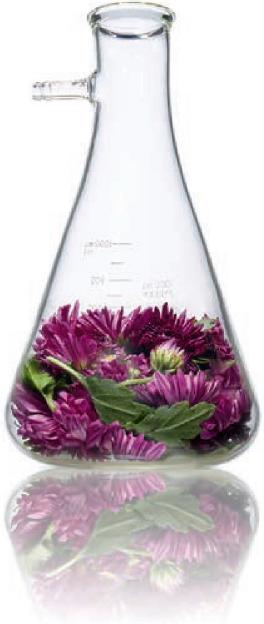 24. januára o 15:00 v priestoroch Starého Biskupského Hostinca, Nitra Odborný garant: MUDr. Katarína Kovarčíková Dermatovenerologické oddelenie, FN Nitra PROGRAM15:00 - 15:30  Čo hovoria smernice v liečbe PsO?  MUDr. Katarína Kovarčíková15:30 - 15:45 Psoriáza – kazuistiky	MUDr. Katarína Kovarčíková15:45 - 16:00  Diskusia16:00 - 16:20  ObčerstvenieTešíme sa na Vašu účasť!SK-HUMD-190002AbbVie s.r.o.City Business Center II, Karadžičova 10 • 821 08 Bratislava 2 
Tel.: +421 2 50 500 777 • Fax: +421 2 50 500 799 
www.abbvie.sk SKHUD170097a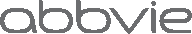 